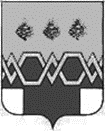 ДУМАМ А К С А Т И Х И Н С К О Г ОМ У Н И Ц И П А Л Ь Н О Г О  О К Р У Г АТ В Е Р С К О Й  О Б Л А С Т ИР Е Ш Е Н И ЕОт 05.10.2022 года                                                                                                                № 24О внесении изменений и дополнений в решение Совета депутатов Рыбинскогосельского поселения Максатихинского районаот 28.04.2017г. № 6-рсд «О Положении «О муниципальной службе в Рыбинском сельском поселении Максатихинского района Тверской области»Руководствуясь Постановлением Правительства Тверской области от 31.03.2020 № 137-пп (ред. от 23.09.2022) «О Методике расчета норматива формирования расходов на содержание органов местного самоуправления Порядке предоставления муниципальных образований Тверской области»ДУМА МАКСАТИХИНСКОГОМУНИЦИПАЛЬНОГО ОКРУГА РЕШИЛА:1. Внести в Положение об оплате труда и дополнительных выплатах муниципальным служащим в Рыбинском сельском поселении Максатихинского района Тверской области, являющееся Приложением № 5 к Положению о муниципальной службе в Рыбинском сельском поселении Максатихинского района Тверской области, утвержденное решением Советом депутатов Рыбинского сельского поселения Максатихинского района Тверской области от 28.04.2017 года № 6-рсд (далее - Положение) следующие изменения и дополнения:1.1. Приложение 1-2 к Положению изложить в новой редакции (соответственно 1-2 к настоящему решению).2. Настоящее решение вступает в силу с 1 октября 2022 года и подлежит официальному опубликованию.Председатель Думы Максатихинскогомуниципального округа                                                                                              Н.А. КошкаровПриложение 1 к РешениюДумы МаксатихинскогоМуниципального округа От 05.10.2022 года № 24Приложение 1 к Положению об оплате труда и дополнительных выплатах муниципальным служащимв Рыбинском сельском поселении Максатихинского района ТверскойобластиРазмеры должностных окладов муниципальных служащих Рыбинского сельского поселения Максатихинского района Тверской областиПриложение 2 к РешениюДумы МаксатихинскогоМуниципального округа От 05.10.2022 года № 24Приложение 2 к Положению об оплате труда и дополнительных выплатах муниципальным служащимв Рыбинском сельском поселенииМаксатихинского района ТверскойобластиРазмерыежемесячной надбавки к должностному окладу за классный чинНадбавка к должностному окладу за классный чин устанавливается в следующем размере:Наименование муниципальных должностей муниципальных служащих Рыбинского сельского поселения Максатихинского района Тверской областиДолжностной оклад (руб.)Заместитель главы администрации 10848Главный специалист6399Название классного чинаКлассРазмер надбавок(руб.)Действительный муниципальный советник Тверской области1 класса3543Действительный муниципальный советник Тверской области2 класса3322Действительный муниципальный советник Тверской области3 класса3102Муниципальный советник Тверской области1 класса2879Муниципальный советник Тверской области2 класса2657Муниципальный советник Тверской области3 класса2439Советник муниципальной службы Тверской области1 класса2214Советник муниципальной службы Тверской области2 класса1992Советник муниципальной службы Тверской области3 класса1771Старший референт муниципальной службы Тверской области1 класса1662Старший референт муниципальной службы Тверской области2 класса1439Старший референт муниципальной службы Тверской области3 класса1329Референт муниципальной службы Тверской области1 класса1107Референт муниципальной службы Тверской области2 класса998Референт муниципальной службы Тверской области3 класса888